Пресс-релиз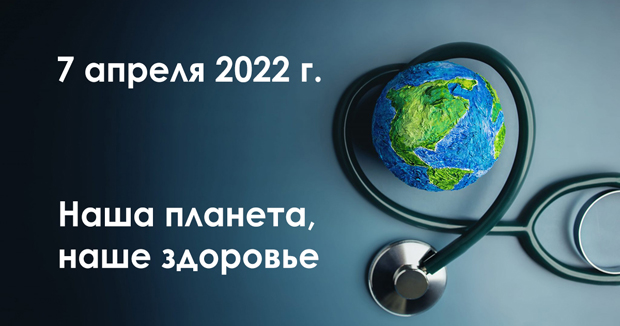 7 апреля 2022 года – Всемирный день здоровья.Девиз дня: «Наша планета, наше здоровье».Тема Всемирного дня здоровья 7 апреля 2022 года – «Наша планета, наше здоровье». Этот девиз призывает к неотложным действиям для сохранения здоровья человека и окружающей среды, и активному движению по созданию «обществ благополучия».В настоящее время медицинская модель здоровья вытесняется социальной моделью, согласно которой здоровье является результатом целого ряда социально-экономических, культурных и внешне средовых факторов, таких как уровень доходов и качество жизни, уровень образования и культуры, благоустройство мест жизнедеятельности и развитие транспорта, качество и доступность медицинской помощи и др. В XXI веке здоровье – это, прежде всего, сами люди: как они живут и как заботятся о своем здоровье в повседневных условиях. В 2013 году Министерство здравоохранения Республики Беларусь впервые выступило с инициативой создания в городе Горки Могилевской области локального проекта по формированию здорового образа жизни «Здоровый город». Город Горки первым в Республике Беларусь присоединился к Европейской сети Всемирной организации здравоохранения (далее – ВОЗ) «Здоровые города» на шестом этапе  (2014 – 2018).Европейское региональное бюро ВОЗ рассматривает проект «Здоровые города» как средство для практической проверки и внедрения принципов стратегии «Здоровье для всех» на местном уровне. В 1986 году были выбраны одиннадцать европейских городов, чтобы на их примере доказать действенность подходов к проблемам общественного здоровья на основе принципов «Здоровье для всех». Из этой инициативы и выросло Всемирное движение «Здоровые города». В настоящее время в Республике Беларусь совместно с заинтересованными ведомствами разработана «Программа деятельности национальной сети «Здоровые города и поселки» на 2022 – 2023 годы, в рамках которой реализуются мероприятия по следующим направлениям:здоровое городское планирование, в том числе регулирование движения транзитного транспорта, роста протяженности улиц с твердым покрытием, развитие безбарьерной среды, дополнительное озеленение и создание и (или) обновление внутригородских и пригородных зон отдыха и другое;обеспечение здоровым питанием населения с упором на детей и подростков в организованных коллективах, в том числе в виде выпуска на местных предприятиях пищевой промышленности продукции с пониженным содержанием сахара, соли, жира, обогащенной витаминами и нутриентами;развитие учреждений образования с внедрением современных организационно-структурных элементов, обеспечивающих сохранение и укрепление здоровья детей и подростков;улучшение условий труда на рабочих местах производственных предприятий, распространение различных форм материального стимулирования работников, приверженных здоровому образу жизни;сокращение потребления табака и никотинсодержащей продукции и обеспечение эффективной реализации антитабачного законодательства;снижение уровня поведенческих рисков у молодежи путем повышения их осведомленности о здоровом образе жизни;защита здоровья детей, поддержка института семьи;создание адаптированной к потребностям граждан инфраструктуры и благоприятной среды жизнедеятельности, в т.ч. в отношении инвалидов и физически ослабленных лиц.По состоянию на 01 апреля 2022 года в реализацию государственного профилактического проекта вовлечено 27 административно-территориальных единиц Могилевской области:2 города областного подчинения (Могилев, Бобруйск);18 районных городов;7 агрогородков: а/г «Александрия» Шкловский район, а/г «Семукачи» Могилевский район, а/г «Ходосы» Мстиславский район, а/г «Борколабово» Быховский район, а/г «Тетерино» Круглянский район, а/г «Овсянка» Горецкий район, а/г «Тимоново» Климовичский район.Каждый город индивидуален, поэтому в городах могут реализовываться проекты, которые направлены на улучшение экологических факторов, здоровья на рабочем месте, экологии питания и др. Залог успеха в реализации проекта «Здоровый город» в создании единой профилактической среды на протяжении всей жизни человека. Создание единой профилактической среды – это межведомственная задача, требующая: усиления систем общественного здравоохранения, вовлечения в эту работу всех структур общества, продвижения технологий по формированию здорового образа жизни всеми заинтересованными.Отдел общественного здоровьяУЗ «МОЦГЭиОЗ»При подготовке пресс-релиза использованы материалы сайта Всемирной организации здравоохранения (Европейский регион) http://www.who.int/ru/ГУ «РЦГЭиОЗ» https://rcheph.by/